 Our Savior’s, Crookston and First English, EldredPO Box 477 • 217 S. Broadway, Crookston, MN 56716Steven Bohler	PastorCarol Weber	OrganistLaurain Jurchen	Director of MusicKatie Brockpahler	Business ManagerSandra Trittin	School PrincipalChurch: 218-281-1239 • www.oursaviorslutheranchurchcrookston.orgSchool: 218-281-5191 • www.oursaviorslutheranschool.orgOur Savior’s Lutheran Day School Mission Statement: Our Savior’s School effectively educates, trains and equips students of our church and community to achieve their God-given potential by providing a Christ – centered education.Weekly Calendar: May 28th-June 3rd       	   Sunday:	8:00 am Worship Service at Our Savior’s	9:30 am Worship Service at First English	11:00 am Worship Service at Our Savior’sMonday:	School & Church Offices Closed	Tuesday:	1-6 pm Sewing   Wednesday:	NO RBJs Bible BreakfastThursday:	Friday:	Saturday:	Next Sunday:	8:00 am Worship Service at Our Savior’s	9:30 am Worship Service at First English	No 11:00 am Worship Service at Our Savior’s for the summerWelcome to our service this morning. We pray that the Lord blesses you as you hear His Word proclaimed today. If you are a visitor, please sign our guestbook in the narthex & introduce yourself to the Pastor.Communion PolicyIn joyful obedience to the teaching of Scripture, we have promised to practice close communion. Guests who desire to commune are asked to speak with the pastor before the service. During the Distribution of Holy Communion remember that we will all drink the cup when the Pastor speaks the words “Take & Drink” showing the unity of the church.Prayer List 	-Elderly -Sunday School and Confirmation StudentsAnnouncementsThe radio broadcast this morning is sponsored by Gary Sylvester’s family in loving memory of his birthday on June 1st.The altar flowers are given by the Dans family in loving remembrance of Leslie Dans. The additional altar flowers are given to honor Sandra Trittin’s 30 years of service to the school.  Our school and church community have been so blessed to have you, and grateful for your hard work and faithful service throughout the years.   The Wednesday evening service and graduation will feature the 5th and 6th grade class playing bells for pre-service.  They will play: Glory, Glory HallelujahFairest Lord JesusJesus Shall ReignThe Christian Corner Store has all you need for Graduation cards (by the box or singles).Please join us for VBS (Sunday, July 23-Wednesday, July 26th) this summer!  Contact the church office to register your children (bookkeeper.oslds@midconetwork.com or 218-281-1239) We will resume the Sunday after Labor Day weekend!  Anyone interested in volunteering for VBS this summer (Sunday, July 23rd-Wednesday, July 26th), let Katie in the office know!  Adults and Middle School/High School Students are welcomed and encouraged to attend and help!  There are surveys in the back on the Narthex about starting different events, family bible studies and small groups within church.  Please consider filling out the form.  You can leave them in the offering plate or in the dropbox in the entryway of the school.  You can also find the survey online: https://form.jotform.com/231153611360039Summer Monday evening services will begin on Monday, June 5th at 6:30 PM. Members celebrating birthdays this week:-David Hegge (5/28)			-Ryan Nalipinski (6/2)-Hailey Eidenschink (5/29)			-Taylor Perry (6/2)-Madilyn Abrams (5/30)			-Claudette Bruley (6/3)-Harold Unke (5/31)			-Piper Jensrud (6/3)-Kathryn Perry (6/1)			-Paul Reitmeier (6/3)Mission OpportunitiesSee the bins we have for collecting our mission donations. We always collect crafts for REM Group Home residents, candles & wax, soap, eye glasses, & box tops for the school. Missions of the Month:The Mission Project for April and May will be making Hygiene Kits for the Orphan Grain Train. Each kit should contain: 1 bath towel, 1 wash cloth, 1 bath-sized bar of soap, 1 soap container, 1 toothbrush, 1 sturdy comb, 1 nail clipper, 6 band-aids (1/2 or 3/4 inch), 1 small package of facial tissues, 1 piece of strong cord or ribbon (used to tie up the rolled bath towel-with the other items inside).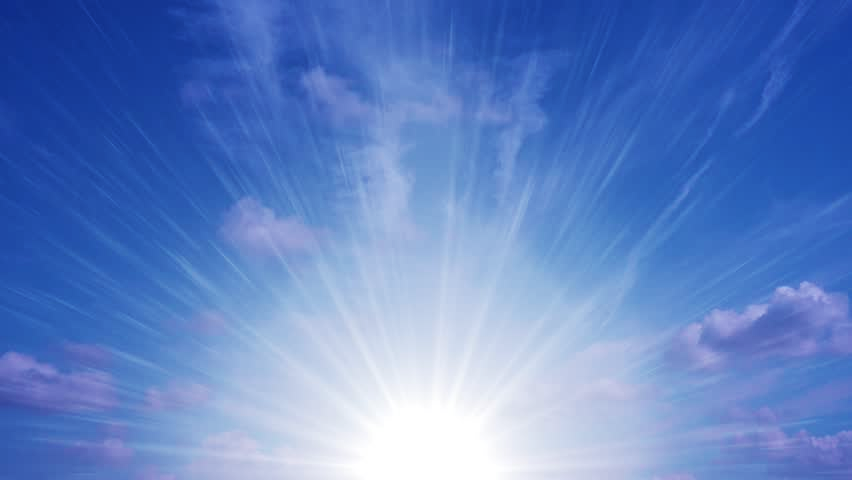 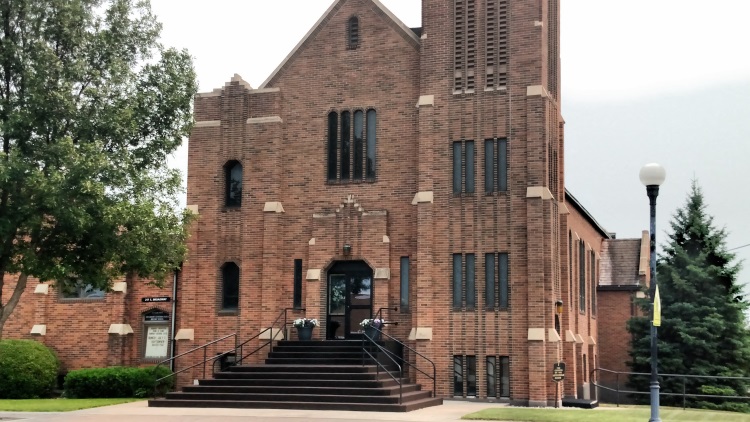 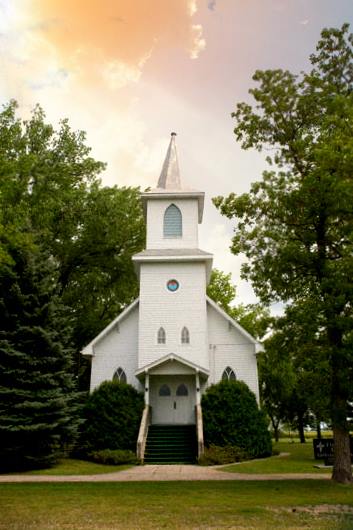 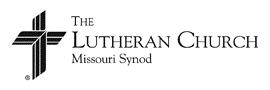 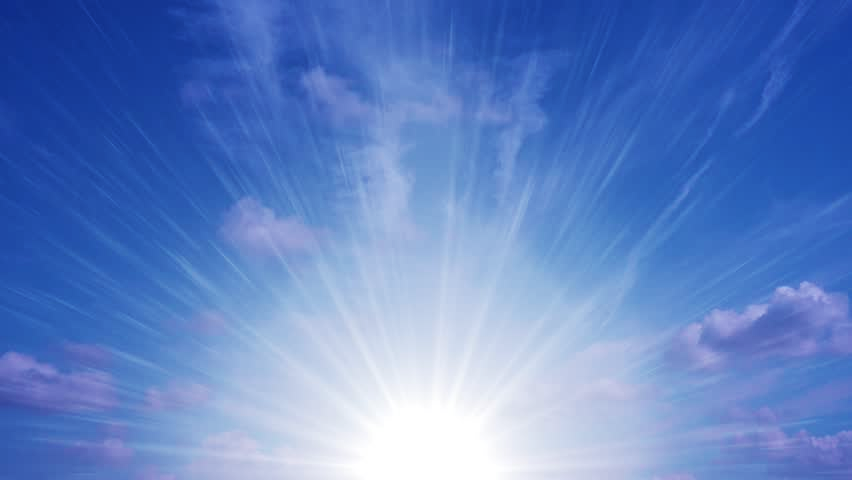 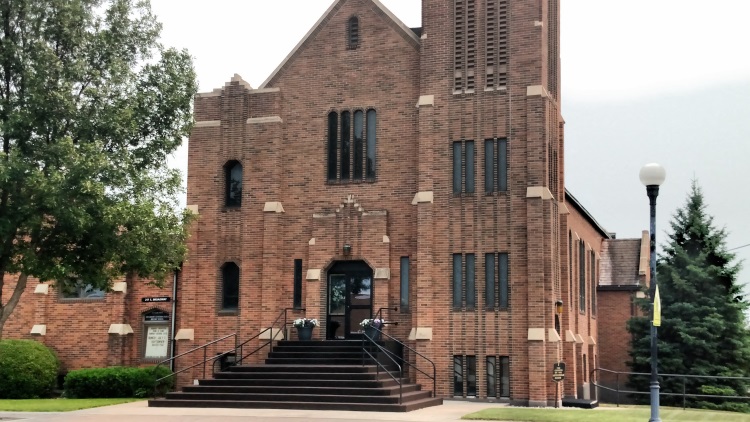 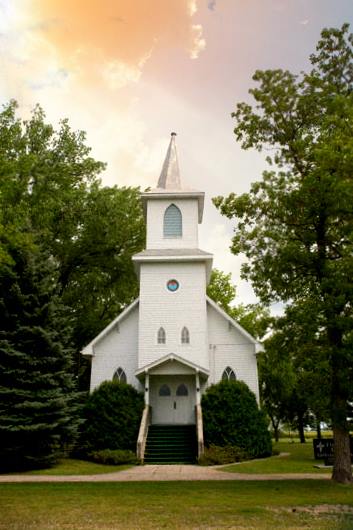 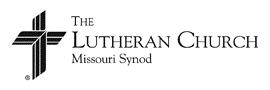 